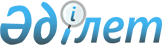 О внесении изменений в решение Толебийского районного маслихата от 23 декабря 2014 года № 38/176-V "О районном бюджете на 2015-2017 годы"
					
			Утративший силу
			
			
		
					Решение Толебийского районного маслихата Южно-Казахстанской области от 30 января 2015 года № 39/185-V. Зарегистрировано Департаментом юстиции Южно-Казахстанской области 30 января 2015 года № 2994. Утратило силу в связи с истечением срока применения - (письмо Толебийского районного маслихата Южно-Казахстанской области от 6 января 2016 года № 01)      Сноска. Утратило силу в связи с истечением срока применения - (письмо Толебийского районного маслихата Южно-Казахстанской области от 06.01.2016 № 01).

      В соответствии с пунктом 5 статьи 109 Бюджетного кодекса Республики Казахстан от 4 декабря 2008 года, с подпунктом 1) пункта 1 статьи 6 Закона Республики Казахстан от 23 января 2001 года «О местном государственном управлении и самоуправлении в Республике Казахстан» и решением Южно-Казахстанского областного маслихата от 21 января 2015 года № 35/284-V «О внесении изменений и дополнений в решение Южно-Казахстанского областного маслихата от 11 декабря 2014 года № 34/258-V «Об областном бюджете на 2015-2017 годы», зарегистрированного в Реестре государственной регистрации нормативных правовых актов за № 2969, Толебийский районный маслихат РЕШИЛ:



      1. Внести в решение Толебийского районного маслихата от 23 декабря 2014 года № 38/176-V «О районном бюджете на 2015-2017 годы» (зарегистрировано в Реестре государственной регистрации нормативных правовых актов за № 2948, опубликовано 21 января 2015 года в газете «Ленгер жаршысы») следующие изменения:



      пункт 1 изложить в следующей редакции:

      «1. Утвердить районный бюджет Толебийского района на 2015-2017 годы согласно приложениям 1, 2 и 3 соответственно, в том числе на 2015 год в следующих объемах:

      1) доходы – 11 399 684 тысяч тенге, в том числе по:

      налоговым поступлениям – 916 134 тысяч тенге;

      неналоговым поступлениям – 3 982 тысяч тенге;

      поступлениям от продажи основного капитала – 30 000 тысяч тенге;

      поступлениям трансфертов – 10 449 568 тысяч тенге;

      2) затраты – 11 384 308 тысяч тенге;

      3) чистое бюджетное кредитование – 5 946 тысяч тенге, в том числе:

      бюджетные кредиты – 5 946 тысяч тенге;

      погашение бюджетных кредитов – 0 тенге;

      4) сальдо по операциям с финансовыми активами – 12 000 тысяч тенге, в том числе:

      приобретение финансовых активов – 12 000 тысяч тенге;

      поступления от продажи финансовых активов государства – 0 тенге;

      5) дефицит бюджета – - 2 570 тысяч тенге;

      6) финансирование дефицита бюджета – 2 570 тысяч тенге, в том числе:

      поступление займов – 5 946 тысяч тенге;

      погашение займов – 3 376 тысяч тенге;

      используемые остатки бюджетных средств – 0 тенге.».



      2. Приложения 1, 5, 6 указанного решения изложить в новой редакции согласно приложениям 1, 2, 3 к настоящему решению.



      3. Настоящее решение вводится в действие с 1 января 2015 года.

      

      Председатель сессии районного маслихата    Ж. Нышанов

      

      Секретарь районного маслихата              А. Шынгысбаев      

      Приложение 1

      к решению Толебийского

      районного маслихата

      от 30 января 2015 года № 39/185-V      Приложение 1

      к решению Толебийского

      районного маслихата

      от 23 декабря 2014 года № 38/176-V       Районный бюджет на 2015 год

Приложение 2

      к решению Толебийского

      районного маслихата

      от 30 января 2015 года № 39/185-V      Приложение 5

      к решению Толебийского

      районного маслихата

      от 23 декабря 2014 года № 38/176-V       Перечень бюджетных программ каждого сельского округа бюджета на 2015 год

 Приложение 3

      к решению Толебийского

      районного маслихата

      от 30 января 2015 года № 39/185-V      Приложение 6

      к решению Толебийского

      районного маслихата

      от 23 декабря 2014 года № 38/176-V       Перечень бюджетных программ развития районного бюджета на 2015 год с разделением на бюджетные программы, направленные на реализацию бюджетных инвестиционных проектов (программ)
					© 2012. РГП на ПХВ «Институт законодательства и правовой информации Республики Казахстан» Министерства юстиции Республики Казахстан
				КатегорияКатегорияНаименованиеСумма в тысяч тенгеКлассСумма в тысяч тенге1. Доходы1139968401Налоговые поступления91613401Подоходный налог34716903Социальный налог26064104Hалоги на собственность26010105Внутренние налоги на товары, работы и услуги3561507Прочие налоговые поступления128008Обязательные платежи, взимаемые за совершение юридически значимых действий и (или) выдачу документов уполномоченными на то государственными органами или должностными лицами1132802Неналоговые поступления398201Доходы от государственной собственности198206Прочие неналоговые поступления200003Поступления от продажи основного капитала3000003Продажа земли и нематериальных активов3000004Поступления трансфертов 1044956802Трансферты из вышестоящих органов государственного управления10449568Функциональная группа    НаименованиеФункциональная группа    НаименованиеФункциональная группа    НаименованиеФункциональная группа    НаименованиеФункциональная группа    НаименованиеСумма в тысяч тенгеФункциональная подгруппаФункциональная подгруппаФункциональная подгруппаФункциональная подгруппаСумма в тысяч тенгеАдминистратор бюджетных программАдминистратор бюджетных программАдминистратор бюджетных программСумма в тысяч тенгеПрограммаПрограммаСумма в тысяч тенге2. Затраты113843081Государственные услуги общего характера4401171Представительные, исполнительные и другие органы, выполняющие общие функции государственного управления388980112Аппарат маслихата района (города областного значения)18518001Услуги по обеспечению деятельности маслихата района (города областного значения)18233003Капитальные расходы государственных органов285122Аппарат акима района (города областного значения)90996001Услуги по обеспечению деятельности акима района (города областного значения)90876003Капитальные расходы государственных органов120123Аппарат акима района в городе, города районного значения, поселка, села, сельского округа279466001Услуги по обеспечению деятельности акима района в городе, города районного значения, поселка, села, сельского округа226695022Капитальные расходы государственных органов1450032Капитальные расходы подведомственных государственных учреждений и организаций513212Финансовая деятельность1270459Отдел экономики и финансов района (города областного значения)1270003Проведение оценки имущества в целях налогообложения1090010Приватизация, управление коммунальным имуществом, постприватизационная деятельность и регулирование споров, связанных с этим 1809Прочие государственные услуги общего характера49867458Отдел жилищно-коммунального хозяйства, пассажирского транспорта и автомобильных дорог района (города областного значения)19169001Услуги по реализации государственной политики на местном уровне в области жилищно-коммунального хозяйства, пассажирского транспорта и автомобильных дорог 19169459Отдел экономики и финансов района (города областного значения)28198001Услуги по реализации государственной политики в области формирования и развития экономической политики, государственного планирования, исполнения бюджета и управления коммунальной собственностью района (города областного значения)28198467Отдел строительства района (города областного значения)2500040Развитие объектов государственных органов25002Оборона197071Военные нужды13507122Аппарат акима района (города областного значения)13507005Мероприятия в рамках исполнения всеобщей воинской обязанности135072Организация работы по чрезвычайным ситуациям6200122Аппарат акима района (города областного значения)6200006Предупреждение и ликвидация чрезвычайных ситуаций масштаба района (города областного значения)6000007Мероприятия по профилактике и тушению степных пожаров районного (городского) масштаба, а также пожаров в населенных пунктах, в которых не созданы органы государственной противопожарной службы2003Общественный порядок, безопасность, правовая, судебная, уголовно-исполнительная деятельность102009Прочие услуги в области общественного порядка и безопасности10200458Отдел жилищно-коммунального хозяйства, пассажирского транспорта и автомобильных дорог района (города областного значения)10200021Обеспечение безопасности дорожного движения в населенных пунктах102004 Образование69129671Дошкольное воспитание и обучение956500123Аппарат акима района в городе, города районного значения, поселка, села, сельского округа572062004Поддержка организаций дошкольного воспитания и обучения272417041Реализация государственного образовательного заказа в дошкольных организациях образования 299645464Отдел образования района (города областного значения)384438040Реализация государственного образовательного заказа в дошкольных организациях образования 3844382Начальное, основное среднее и общее среднее образование4605063123Аппарат акима района в городе, города районного значения, поселка, села, сельского округа6396005Организация бесплатного подвоза учащихся до школы и обратно в сельской местности6396464Отдел образования района (города областного значения)4598667003Общеобразовательное обучение4468607006Дополнительное образование для детей1300609Прочие услуги в области образования1351404464Отдел образования района (города областного значения)169132001Услуги по реализации государственной политики на местном уровне в области образования 7911007Проведение школьных олимпиад, внешкольных мероприятий и конкурсов районного (городского) масштаба150015Ежемесячная выплата денежных средств опекунам (попечителям) на содержание ребенка-сироты (детей-сирот), и ребенка (детей), оставшегося без попечения родителей33591029Обследование психического здоровья детей и подростков и оказание психолого-медико-педагогической консультативной помощи населению15946067Капитальные расходы подведомственных государственных учреждений и организаций111534467Отдел строительства района (города областного значения)1182272037Строительство и реконструкция объектов образования11822726 Социальная помощь и социальное обеспечение4116931Социальное обеспечение14791464Отдел образования района (города областного значения)14791030Содержание ребенка (детей), переданного патронатным воспитателям147912Социальная помощь361603451Отдел занятости и социальных программ района (города областного значения)353413002Программа занятости25181003Оказание ритуальных услуг по захоронению умерших Героев Советского Союза, «Халық Қаһарманы», Героев Социалистического труда, награжденных Орденом Славы трех степеней и орденом «Отан» из числа участников и инвалидов войны119004Оказание социальной помощи на приобретение топлива специалистам здравоохранения, образования, социального обеспечения, культуры и спорта в сельской местности в соответствии с законодательством Республики Казахстан3500005Государственная адресная социальная помощь150006Жилищная помощь18918007Социальная помощь отдельным категориям нуждающихся граждан по решениям местных представительных органов38698014Оказание социальной помощи нуждающимся гражданам на дому30336016Государственные пособия на детей до 18 лет121717017Обеспечение нуждающихся инвалидов обязательными гигиеническими средствами и предоставление услуг специалистами жестового языка, индивидуальными помощниками в соответствии с индивидуальной программой реабилитации инвалида35079052Проведение мероприятий, посвященных семидесятилетию Победы в Великой Отечественной войне79715464Отдел образования района (города областного значения)8190008Социальная поддержка обучающихся и воспитанников организаций образования очной формы обучения в виде льготного проезда на общественном транспорте (кроме такси) по решению местных представительных органов81909Прочие услуги в области социальной помощи и социального обеспечения35299451Отдел занятости и социальных программ района (города областного значения)35299001Услуги по реализации государственной политики на местном уровне в области обеспечения занятости и реализации социальных программ для населения33792011Оплата услуг по зачислению, выплате и доставке пособий и других социальных выплат1267021Капитальные расходы государственных органов2407Жилищно-коммунальное хозяйство19506311Жилищное хозяйство493073458Отдел жилищно-коммунального хозяйства, пассажирского транспорта и автомобильных дорог района (города областного значения)17579041Ремонт и благоустройство объектов в рамках развития сельских населенных пунктов по Программе занятости 202016565049Проведение энергетического аудита многоквартирных жилых домов1014467Отдел строительства района (города областного значения)475494003Строительство и (или) приобретение жилья государственного коммунального жилищного фонда203740004Развитие, обустройство и (или) приобретение инженерно-коммуникационной инфраструктуры2717542Коммунальное хозяйство1370018458Отдел жилищно-коммунального хозяйства, пассажирского транспорта и автомобильных дорог района (города областного значения)1354122012Функционирование системы водоснабжения и водоотведения17408028Развитие коммунального хозяйства99103058Развитие системы водоснабжения и водоотведения в сельских населенных пунктах1237611467Отдел строительства района (города областного значения)15896006Развитие системы водоснабжения158963Благоустройство населенных пунктов87540123Аппарат акима района в городе, города районного значения, поселка, села, сельского округа14473009Обеспечение санитарии населенных пунктов12473011Благоустройство и озеленение населенных пунктов2000458Отдел жилищно-коммунального хозяйства, пассажирского транспорта и автомобильных дорог района (города областного значения)68267015Освещение улиц в населенных пунктах34370016Обеспечение санитарии населенных пунктов15977018Благоустройство и озеленение населенных пунктов17920467Отдел строительства района (города областного значения)4800007Развитие благоустройства городов и населенных пунктов48008Культура, спорт, туризм и информационное пространство4196641Деятельность в области культуры183099455Отдел культуры и развития языков района (города областного значения)183099003Поддержка культурно-досуговой работы1830992Спорт120942465Отдел физической культуры и спорта района (города областного значения)113693001Услуги по реализации государственной политики на местном уровне в сфере физической культуры и спорта6376005Развитие массового спорта и национальных видов спорта 103317006Проведение спортивных соревнований на районном (города областного значения) уровне2000007Подготовка и участие членов сборных команд района (города областного значения) по различным видам спорта на областных спортивных соревнованиях2000467Отдел строительства района (города областного значения)7249008Развитие объектов спорта72493Информационное пространство69476455Отдел культуры и развития языков района (города областного значения)59476006Функционирование районных (городских) библиотек53650007Развитие государственного языка и других языков народа Казахстана5826456Отдел внутренней политики района (города областного значения)10000002Услуги по проведению государственной информационной политики через газеты и журналы 100009Прочие услуги по организации культуры, спорта, туризма и информационного пространства46147455Отдел культуры и развития языков района (города областного значения)8873001Услуги по реализации государственной политики на местном уровне в области развития языков и культуры8753010Капитальные расходы государственного органа 120456Отдел внутренней политики района (города областного значения)37274001Услуги по реализации государственной политики на местном уровне в области информации, укрепления государственности и формирования социального оптимизма граждан22758003Реализация региональных программ в сфере молодежной политики145169 Топливно-энергетический комплекс и недропользование6399539Прочие услуги в области топливно-энергетического комплекса и недропользования639953458Отдел жилищно-коммунального хозяйства, пассажирского транспорта и автомобильных дорог района (города областного значения)639953036Развитие газотранспортной системы 63995310Сельское, водное, лесное, рыбное хозяйство, особо охраняемые природные территории, охрана окружающей среды и животного мира, земельные отношения2344521Сельское хозяйство105127459Отдел экономики и финансов района (города областного значения)3116099Реализация мер по оказанию социальной поддержки специалистов3116473Отдел ветеринарии района (города областного значения)61154001Услуги по реализации государственной политики на местном уровне в сфере ветеринарии9737003Капитальные расходы государственных органов150005Обеспечение функционирования скотомогильников (биотермических ям) 4500007Организация отлова и уничтожения бродячих собак и кошек4000008Возмещение владельцам стоимости изымаемых и уничтожаемых больных животных, продуктов и сырья животного происхождения19675009Проведение ветеринарных мероприятий по энзоотическим болезням животных23092477Отдел сельского хозяйства и земельных отношений района (города областного значения) 40857001Услуги по реализации государственной политики на местном уровне в сфере сельского хозяйства и земельных отношений40777003Капитальные расходы государственных органов809Прочие услуги в области сельского, водного, лесного, рыбного хозяйства, охраны окружающей среды и земельных отношений129325473Отдел ветеринарии района (города областного значения)129325011Проведение противоэпизоотических мероприятий12932511Промышленность, архитектурная, градостроительная и строительная деятельность963592Архитектурная, градостроительная и строительная деятельность96359467Отдел строительства района (города областного значения)11338001Услуги по реализации государственной политики на местном уровне в области строительства11338468Отдел архитектуры и градостроительства района (города областного значения)85021001Услуги по реализации государственной политики в области архитектуры и градостроительства на местном уровне 9075003Разработка схем градостроительного развития территории района и генеральных планов населенных пунктов7594612Транспорт и коммуникации1295551Автомобильный транспорт129555458Отдел жилищно-коммунального хозяйства, пассажирского транспорта и автомобильных дорог района (города областного значения)129555023Обеспечение функционирования автомобильных дорог12955513Прочие1190053Поддержка предпринимательской деятельности и защита конкуренции10804469Отдел предпринимательства района (города областного значения)10804001Услуги по реализации государственной политики на местном уровне в области развития предпринимательства и промышленности 10604004Капитальные расходы государственного органа 2009Прочие108201458Отдел жилищно-коммунального хозяйства, пассажирского транспорта и автомобильных дорог района (города областного значения)90468040Реализация мер по содействию экономическому развитию регионов в рамках Программы «Развитие регионов» 90468459Отдел экономики и финансов района (города областного значения)17733008Разработка технико-экономического обоснования местных бюджетных инвестиционных проектов и концессионных проектов и проведение его экспертизы12733012Резерв местного исполнительного органа района (города областного значения) 500014Обслуживание долга51Обслуживание долга5459Отдел экономики и финансов района (города областного значения)5021Обслуживание долга местных исполнительных органов по выплате вознаграждений и иных платежей по займам из областного бюджета53. Чистое бюджетное кредитование5946Функциональная группа   НаименованиеФункциональная группа   НаименованиеФункциональная группа   НаименованиеФункциональная группа   НаименованиеФункциональная группа   НаименованиеФункциональная подгруппаФункциональная подгруппаФункциональная подгруппаФункциональная подгруппаАдминистратор бюджетных программАдминистратор бюджетных программАдминистратор бюджетных программПрограммаПрограммаБюджетные кредиты 594610Сельское, водное, лесное, рыбное хозяйство, особо охраняемые природные территории, охрана окружающей среды и животного мира, земельные отношения59461Сельское хозяйство5946459Отдел экономики и финансов района (города областного значения)5946018Бюджетные кредиты для реализации мер социальной поддержки специалистов5946Категория Категория Категория Категория НаименованиеСумма в тысяч тенгеКлассКлассСумма в тысяч тенгеПодклассПодклассСумма в тысяч тенгеПогашение бюджетных кредитов05Погашение бюджетных кредитов001Погашение бюджетных кредитов01Погашение бюджетных кредитов013Погашение бюджетных кредитов, выданных из местного бюджета физическим лицам4. Сальдо по операциям с финансовыми активами12000Функциональная группа   НаименованиеФункциональная группа   НаименованиеФункциональная группа   НаименованиеФункциональная группа   НаименованиеФункциональная группа   НаименованиеФункциональная подгруппаФункциональная подгруппаФункциональная подгруппаФункциональная подгруппаАдминистратор бюджетных программАдминистратор бюджетных программАдминистратор бюджетных программПрограммаПрограммаПриобретение финансовых активов1200007Прочие120001Прочие12000458Отдел экономики и финансов района (города областного значения)12000060Формирование или увеличение уставного капитала юридических лиц12000Поступления от продажи финансовых активов государства06Поступления от продажи финансовых активов государства01Поступления от продажи финансовых активов государства01Поступления от продажи финансовых активов внутри страны05. Дефицит (профицит) бюджета-25706. Финансирование дефицита (использование профицита) бюджета2570Категория Категория Категория Категория Категория Сумма в тысяч тенгеКлассКлассНаименованиеСумма в тысяч тенгеПодклассПодклассСумма в тысяч тенгеПоступление займов59467Поступление займов594601Внутренние государственные займы59462Договоры займа594603Займы, получаемые местным исполнительным органом района (города областного значения)5946Функциональная группа   НаименованиеФункциональная группа   НаименованиеФункциональная группа   НаименованиеФункциональная группа   НаименованиеФункциональная группа   НаименованиеСумма в тысяч тенгеФункциональная подгруппаФункциональная подгруппаФункциональная подгруппаФункциональная подгруппаСумма в тысяч тенгеАдминистратор бюджетных программАдминистратор бюджетных программАдминистратор бюджетных программСумма в тысяч тенгеПрограммаПрограммаСумма в тысяч тенгеПогашение займов337616Погашение займов33761Погашение займов3376459Отдел экономики и финансов района (города областного значения)3376005Погашение долга местного исполнительного органа перед вышестоящим бюджетом3376Категория Категория Категория Категория Категория Сумма в тысяч тенгеКласс Класс Класс НаименованиеСумма в тысяч тенгеПодклассПодклассСумма в тысяч тенгеИспользуемые остатки бюджетных средств08Используемые остатки бюджетных средств01Используемые остатки бюджетных средств01Используемые остатки бюджетных средств001Используемые остатки бюджетных средств0Функциональная группа   НаименованиеФункциональная группа   НаименованиеФункциональная группа   НаименованиеФункциональная группа   НаименованиеФункциональная группа   НаименованиеСумма в тысяч тенгеФункциональная подгруппаФункциональная подгруппаФункциональная подгруппаФункциональная подгруппаСумма в тысяч тенгеАдминистратор бюджетных программАдминистратор бюджетных программАдминистратор бюджетных программСумма в тысяч тенгеПрограмма Программа Сумма в тысяч тенге01Государственные услуги общего характера2794661Представительные, исполнительные и другие органы, выполняющие общие функции государственного управления279466123Аппарат акима района в городе, города районного значения, поселка, села, сельского округа279466001Услуги по обеспечению деятельности акима района в городе, города районного значения, поселка, села, сельского округа226695в том числе:Ленгер29313Аккум14356Алатау15214Зертас15892Верхний-Аксу14260Коксайек20170Каскасу15181Когалы13479Каратобе15855Первомаевка23595Тасарык13131Киелитас20359Кемекалган15890022Капитальные расходы государственных органов1450в том числе:Ленгер100Аккум100Алатау100Зертас100Верхний-Аксу250Коксайек100Каскасу100Когалы100Каратобе100Первомаевка100Тасарык100Киелитас100Кемекалган100032Капитальные расходы подведомственных государственных учреждений и организаций51321в том числе:Ленгер46321Аккум5000АлатауЗертасВерхний-АксуКоксайекКаскасуКогалыКаратобеПервомаевкаТасарыкКиелитасКемекалган04Образование5784581Дошкольное воспитание и обучение572062123Аппарат акима района в городе, города районного значения, поселка, села, сельского округа572062004Поддержка организаций дошкольного воспитания и обучения272417в том числе:Ленгер135370АккумАлатау32740Зертас18272Верхний-Аксу2721Коксайек38085Каскасу1674Когалы3716Каратобе15606Первомаевка2521Тасарык17647Киелитас2739Кемекалган1326041Реализация государственного образовательного заказа в дошкольных организациях образования 299645в том числе:ЛенгерАкжарАккумАлатауЗертас33614Верхне-Аксу26891Коксайек19208Казыгурт58585Каскасу33614Когалы19208Каратобе17287Первомаевка46099ТасарыкКиелитас33614Кемекалган115252Начальное, основное среднее и общее среднее образование6396123Аппарат акима района в городе, города районного значения, поселка, села, сельского округа6396005Организация бесплатного подвоза учащихся до школы и обратно в сельской местности6396в том числе:ЛенгерАккумАлатау1300ЗертасВерхний-АксуКоксайек3458КаскасуКогалыКаратобеПервомаевкаТасарыкКиелитасКемекалган163807Жилищно-коммунальное хозяйство144733Благоустройство населенных пунктов14473123Аппарат акима района в городе, города районного значения, поселка, села, сельского округа12473009Обеспечение санитарии населенных пунктов12473в том числе:Ленгер720Аккум720Алатау720Зертас720Верхний-Аксу1050Коксайек1411Каскасу1050Когалы1100Каратобе1220Первомаевка1000Тасарык1042Киелитас720Кемекалган1000123Аппарат акима района в городе, города районного значения, поселка, села, сельского округа2000011Благоустройство и озеленение населенных пунктов2000в том числе:Ленгер800Аккум100Алатау100Зертас100Верхний-Аксу100Коксайек100Каскасу100Когалы100Каратобе100Первомаевка100Тасарык100Киелитас100Кемекалган100Всего:872397Функциональная группаФункциональная группаФункциональная группаФункциональная группаНаименованиеСумма в тысяч тенгеФункциональная подгруппаФункциональная подгруппаФункциональная подгруппаФункциональная подгруппаСумма в тысяч тенгеАдминистратор бюджетных программАдминистратор бюджетных программАдминистратор бюджетных программСумма в тысяч тенгеПрограммаПрограммаСумма в тысяч тенге3 648 982467Отдел строительства района (города областного значения)1 672 315 040Развитие объектов государственных органов2 500 037Строительство и реконструкция объектов образования1182272003Строительство и (или) приобретение жилья государственного коммунального жилищного фонда203740004Развитие, обустройство и (или) приобретение инженерно-коммуникационной инфраструктуры271754007Развитие благоустройства городов и населенных пунктов4800008Развитие объектов спорта7249458Отдел жилищно-коммунального хозяйства, пассажирского транспорта и автомобильных дорог района (города областного значения)1 336 714 028Развитие коммунального хозяйства99 103 058Развитие системы водоснабжения и водоотведения в сельских населенных пунктах1237611458Отдел жилищно-коммунального хозяйства, пассажирского транспорта и автомобильных дорог района (города областного значения)639 953 036Развитие газотранспортной системы 639953